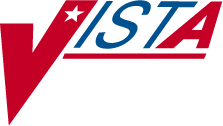 INPATIENT MEDICATIONSSUPERVISOR’S USER MANUALVersion 5.0December 1997(Revised December 2013)Department of Veterans Affairs Product Development Revision History	The table below lists changes made since the initial release of this manual. Each time this manual is updated, the Title Page lists the new revised date and this page describes the changes. Either update the existing manual with the Change Pages Document, or replace it with the updated manual.Note: The Change Pages Document may include unedited pages needed for two-sided copying. Only edited pages display the patch number and revision date in the page footer.(This page included for two-sided copying.)Table of ContentsClinic Definition[PSJ CD]This Clinic Definition option allows sites to define the behavior of Inpatient Medications for Outpatients (IMO) orders on a clinic-by-clinic basis. Users can define the following parameters, by clinic:NUMBER OF DAYS UNTIL STOP: The number of days to be used to calculate the stop date for orders placed in the specified clinic.AUTO-DC IMO ORDERS: Whether to auto-dc IMO orders upon patient movement, such as admission, discharge, ward transfer, and treating specialty change.SEND TO BCMA?: Whether to transmit IMO orders to BCMA.MISSING DOSE PRINTER: This printer is used to print Missing Dose Requests for this clinic, if defined, or will use the BCMA Site Parameters value for Clinic Missing Dose Request Printer. If that field is blank, it will use the BCMA Site Parameters value for Inpatient Missing Dose Request Printer.PRE-EXCHANGE REPORT DEVICE: This device will be used as the default device for the Pre-Exchange report for this clinic.If an Inpatient Medications for Outpatients (IMO) order is created in CPRS for a clinic that is not defined in the CLINIC DEFINITION (#53.46) file, a message is sent to the PSJ CLINIC DEFINITION mail group indicating the order will not display in BCMA unless the clinic is defined in the CLINIC DEFINITION (#53.46) file, and the SEND TO BCMA? (#3) field is set to YES.Note: For detailed descriptions of the above parameters, please see "Fields from the CLINIC DEFINITION File (#53.46)” in the Inpatient Medications V. 5.0. Technical Manual/Security Guide.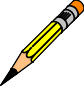 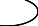 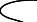 Note: The Clinic Stop Dates [PSJ CSD] option has been removed, and the Clinic Definition [PSJ CD] option has been added under the PARameters Edit Menu [PSJ PARAM EDIT MENU] option.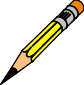 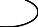 Note: The AUTO-DC IMO ORDERS field is only used if the auto-dc parameters in Inpatient Medications are controlling the movement actions. Otherwise, this field would be ignored.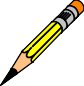 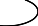 Example: Clinic DefinitionPre-Exchange Printer for Clinic OrdersA modified version of the pre-exchange report is available allowing the user to print pre- exchange reports to devices associated with each clinic.If any Inpatient orders were processed/verified with clinic orders, you will be prompted for the Ward Pre-Exchange Report device prior to receiving a prompt for any clinic location Pre-Exchange Report device.You will be prompted separately, (and a different report will print), for all orders for each different clinic for which you have edited orders.If you have defined a default report device at the Clinic Definition [PSJ CD] option, press Enter to accept the default and print the Pre-Exchange Units Report.The use of the existing next pick list / cart exchange process for clinic orders is not supported.An additional prompt is added to the Clinic Definition [PSJ CD] option when entering the clinic default printer device for a clinic defined in the CLINIC DEFINITION (#53.46) file.Example: Pre-Exchange Printer PromptThe last inpatient location is no longer used in determining the default pre-exchange printer.If no default device is defined in the CLINIC DEFINITION (#53.46) file, “Home” defaults as the pre-exchange printer.Example: Select HOME as Default PrinterThe user may select the default device when printing the Pre-Exchange report, upon finishing new orders.Example: Selecting Default Printer upon Finishing New OrderPre-Exchange Units ReportThe Pre-Exchange Units Report for non-inpatients displays the Clinic name in the header and detail rather than Ward.If any Inpatient orders were processed/verified with clinic orders, you will be prompted for the Ward Pre-Exchange Report device prior to receiving a prompt for any clinic location Pre-Exchange Report device.You will be prompted separately, (and a different report will print), for all orders for each different clinic for which you have edited orders.If you have defined a default report device at the Clinic Definition [PSJ CD] option, press Enter to accept the default and print the Pre-Exchange Units Report.Viewing the Pre-Exchange Units report:Use existing functionality to either enter a report device or ‘??’ to display, and then select from a list, and then press Enter.If a default report device has not been defined and you do not enter a Pre-Exchange Units Report device at the prompt, the report will print to the screen with the following information:Report Heading with Date and TimeClinic or Ward (with Room-Bed if a Ward), Patient, Order, Dispense Drug, U/D (Unit Dose), and Needs HeadingsExample: Pre-Exchange Units ReportFor a Clinic:ACETAMINOPHEN 10 MG PO Q4HFor a Ward:Clinic Groups[PSJU ECG]The Clinic Groups option is used to group clinics into entities for sorting and reporting functions. The primary purpose of Clinic Groups is for use with Inpatient Medications for Outpatients functionality.Example: Clinic GroupsMANagement Reports Menu[PSJU MNGMT REPORTS]The MANagement Reports Menu option is used to print various reports using data generated by the Unit Dose software module. There are six reports that can be printed using this option. All of the reports are printed in an 80-column format. It is advisable to queue these reports whenever possible.Example: Management Reports MenuSelect MANagement Reports Menu Option:3.4.1. AMIS (Cost per Ward) [PSJU AMIS]The AMIS (Cost per Ward) option will produce an Automated Management Information System (AMIS) report to show the dispensing cost of the pharmacy by ward. Only those wards with a dispensing amount or cost are shown.The user can enter the start and stop dates of the time span covered by this AMIS report. The start and stop dates can be the same, thus producing a one-day report. The stop date cannot come before the start date.Note: If there are any pick lists that need to be filed away for this report to be accurate, there will be a warning on the screen, after the user enters the dates, listing the pick lists.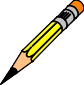 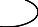 are normally administered over a 30 - 60 minute interval.Chemotherapy “Syringe”	The Chemotherapy “Syringe” IV type follows the sameorder entry procedure as the regular syringe IV type. Its administration may be continuous or intermittent. The pharmacist selects this type when the level of toxicity of the chemotherapy drug is low and needs to be infused directly into the patient within a short time interval (usually 1-2 minutes).Clinic Group	A clinic group is a combination of outpatient clinics that have been defined as a group within Inpatient Medications to facilitate processing of orders.CLINIC DEFINITION File	File #53.46. This file is used in conjunction withInpatient Medications for Outpatients (IMO) to give the user the ability to define, by clinic, default stop dates, whether to auto-dc IMO orders, and whether to send IMO orders to BCMA. Users may define a Missing Dose Request printer and a Pre-Exchange Report printer.Continuous Syringe	A syringe type of IV that is administered continuously to the patient, similar to a hyperal IV type. This type of syringe is commonly used on outpatients and administered automatically by an infusion pump.Coverage Times	The start and end of coverage period designates administration times covered by a manufacturing run. There must be a coverage period for all IV types: admixtures and primaries, piggybacks, hyperals, syringes, and chemotherapy. For one type, admixtures for example, the user might define two coverage periods; one from 1200 to 0259 and another from 0300 to 1159 (this would mean that the user has two manufacturing times for admixtures).CPRS	A VISTA computer software package called Computerized Patient Record Systems. CPRS is an application in VISTA that allows the user to enter all necessary orders for a patient in different packages from a single application. All pending orders that appear in the Unit Dose and IV modules are initially entered through the CPRS package.CrCL	Creatinine Clearance. The CrCL value which displays in the pharmacy header is identical to the CrCL value calculated in CPRS. The formula approved by the CPRS Clinical Workgroup is the following:Modified Cockcroft-Gault equation using Adjusted Body Weight in kg (if ht > 60in)This calculation is not intended to be a replacement for independent clinical judgment.Cumulative Doses	The number of IV doses actually administered, which equals the total number of bags dispensed less any recycled, destroyed, or canceled bags.DATUP	Data Update (DATUP). Functionality that allows the Pharmacy Enterprise Customization System (PECS) to send out VA custom and standard commercial-off-the-shelf (COTS) vendor database changes to update the production and pre-production centralized MOCHA databases at Austin and Philadelphia.Default Answer	The most common answer, predefined by the system to save time and keystrokes for the user. The default answer appears before the two slash marks (//) and can be selected by the user by pressing <Enter>.Dispense Drug	The Dispense Drug is pulled from the DRUG file (#50) and usually has the strength attached to it (e.g., Acetaminophen 325 mg). Usually, the name alone without a strength attached is the Orderable Item name.Delivery Times	The time(s) when IV orders are delivered to the wards.Dosage Ordered	After the user has selected the drug during order entry, the dosage ordered prompt is displayed.DRUG ELECTROLYTES File	File #50.4. This file contains the names ofanions/cations, and their concentration units.DRUG File	File #50. This file holds the information related to each drug that can be used to fill a prescription.Electrolyte	An additive that disassociates into ions (charged particles) when placed in solution.8.	IndexAAbbreviated Order Entry, 21Active Order Report by Ward/Drug (IV), 41Active Order Report by Ward/Drug (IV) Example, 41 Additive, 40Administering Teams, 5 Administering Teams Example, 6 AMIS (Cost per Ward), 6cAMIS (Cost per Ward) Report Example, 7AMIS (Cost per Ward) Report with No Data Example, 7 AMIS (IV), 42AMIS (IV) Report Example, 42 Asterisk, 8ATC Machine, 29Authorized Absence, 18, 36Auto-Discontinue, 17, 19, 24, 35, 37 Auto-Discontinue IMO Orders, 6a, 61 Auto-Discontinue Set-Up, 17, 35Auto-Discontinue Set-Up Example, 20, 37, 38BBCMA, 1, 60CCategory, 8, 38, 39, 43, 49, 51Category File (IV), 38 Category File (IV) Example, 38CLINIC DEFINITION File, 30a, 61Clinic Definition Option, 6a Clinic Group, 61Clinic Groups, 5, 6a, 6b Compile IV Statistics (IV), 39 CPRS, 1, 59, 61, 66CPRS Order checks: How they work, 56aDDefault Start Date Calculation, 23Delete A Drug From A Category Example, 39 Delete a Pick List, 32Delete a Pick List Example, 32 Delete Orders (IV), 53 Detailed Allergy/ADR List, 57Dispense Drug, 8, 10, 11, 20, 21, 47, 62, 65Drug (Cost and/or Amount), 8Drug (Cost and/or Amount) Report Example, 9Drug (Cost and/or Amount) Report with No Data Example, 10Drug Cost Report (IV), 43Drug Cost Report (IV) Example, 44EError Information, 56f Error Messages, 56eExpired IV Time Limit, 30, 30aIInpatient Medications for Outpatients (IMO),6a, 6b, 61 Inpatient User Parameters Edit, 20Inpatient User Parameters Edit Example, 22 Inpatient Ward Parameters Edit, 23  Inpatient Ward Parameters Edit Example, 27 Intervention Menu, 57Introduction, 1IRMS, 39IV Additives File, 39, 54IV Bags, 42, 43, 63IV Duration, 63IV Room, 43, 49, 54a, 59, 63, 64IV Solutions File, 39, 54IV Stats File, 39, 40, 54IV Type, 38, 43, 60, 61MManagement Reports (IV), 40 Management Reports (IV) Example, 40 Management Reports Menu, 6bManagement Reports Menu Example, 6a,6b MAR, 1, 3, 23, 25, 27, 28, 29, 65MAS Type Ward Group, 34Medication Administering Team File, i, 5NNon-Formulary Drugs, 28, 29, 43, 49, 51Non-Standard Schedule, 5, 15OOCXCACHE, 56aOn Pass, 17, 36 Order checkdata caching, 56a OCXCACHE, 56a XTMP, 56aOrder Check Data Caching, 56a Order Set, 56aOrder Set Enter/Edit, 16aOrder Set Enter/Edit Example, 16a Orderable Item, 8, 10, 16a, 20, 21, 47, 62, 65Orientation, 3PParameters Edit Menu, 17 Parameters Edit Menu Example, 17 Patient Cost Report (IV), 46Patient Cost Report (IV) Example, 46 Patient Information, 57Patient Order Purge, 31Patients on Specific Drug(s), 10, 47Patients on Specific Drug(s) Report Example, 11, 48 PDM, 54Pharmacy Type Ward Group, 34Pick List, 1, c, 29, 30, 31, 32, 33, 34, 67, 70Pick List Auto Purge Set/Reset, 32Pick List Auto Purge Set/Reset Example, 32 Pick List Menu, 31Pick List Menu Example, 31 Piggyback, 43, 60, 61, 66PIMS, 19, 37Pre-Exchange Printer for Clinic Orders, 6b Priorities For Active Notify, 30, 30a Priorities For Notification, 26, 28 Priorities For Pending Notify, 30, 30a Provider, 12, 21, 38, 49, 60, 66Provider (Cost Per), 12Provider (Cost per) Report Example, 12 Provider Drug Cost Report (IV), 49Provider Drug Cost Report (IV) Example, 49 PSJ PHARM TECH Key, 20, 22PSJ RNURSE Key, 20 PSJ RPHARM Key, 20PSJI BACKGROUND Option, 39 PSJI MGR Key, 40PSJI PHARM TECH Key, 20, 67 PSJI PURGE Key, 53PSJI RNFINISH Key, 67PSJ-ORDERS-REINSTATED Mail Group, 19, 37 PSJU MGR Key, 32PSJU PL Key, 3Purge Data (IV), 53Purge Expired Orders (IV), 53 Purge Pick Lists, 33Purge Pick Lists Example, 33RRecompile Stats File (IV), 54 Regular Order Entry, 21 Revision History, iSSelect Order, 57Service (Total Cost Per), 13Service (Total Cost per) Report Example, 13 Service Transfer, 19, 37Site Parameter (IV), 38aSite Parameter (IV) Example, 38a Speed ActionsSpeed Discontinue, 58Speed Finish, 58Speed Renew, 58Speed Verify, 58STAT NOW Mail Group, 25 Stop Date/Time, 23Supervisor’s Menu, 5 Supervisor’s Menu (IV), 35Supervisor’s Menu (IV) Example, 35 Supervisor’s Menu Example, 5 Syringe, 43, 60, 61, 63, 69Systems Parameters Edit, 28TTable of Contents, iiiTotal Cost to Date (Current Patients), 13Total Cost to Date (Current Patients) Report Example, 14UUnauthorized Absence, 18, 36VVA Class, 8, 10, 47VA Drug Class, 43, 49, 51VDL, 70View Profile, 57VISTA, 61WWard Clerk, 20Ward Group, 70 Ward Group File, 33 Ward Groups, 33Ward Groups Example, 34 Ward Location File, 13, 33 Ward Order Entry, 21 Ward Staff, 24Ward Transfer, 17, 35Ward/Drug Usage Report (IV), 51 Ward/Drug Usage Report (IV) Example, 51XXTMP, 56aDateRevised PagesPatch NumberDescription12/2013i-iii, v-vi,6a-6f, 61,71-72PSJ*5*279Added Missing Dose Printer and Pre-Exchange Report Device to section 3.2., Clinic Defintion.Added section 3.2.1., Pre-Exchange Printer for Clinic Orders.Updated Glossary and IndexREDACTED01/2013i, iv 5860-62PSJ*5*260 PSJ*5*268Updated Revision HistoryNew Hidden Action for DA, OCI, & CK Added BSA, CrCL, & DATUP to Glossary REDACTED4/2011i iii-iv566b71012-1313141516a-b 172022-232426-292930-30b31PSJ*5*181Updated Revision History Updated Table of ContentsUpdated Example: Supervisor’s Menu & update the Administering Team fileUpdated Example: Administering TeamsUpdated Example: Clinic Groups and Updated Example: Management Reports MenuUpdated Example2: AMIS Report with No DataNew example 2: Drug (Cost and/or Amount) Report with No Data New Example: Provider (Cost per) ReportNew Example: Service (Total Cost per) ReportNew Example: Total Cost to Date (Current Patients) Report New Example: Non-Standard Schedule SearchUpdated Example: Order Set Enter/Edit New Example: Parameters Edit Menu New Example: Auto-Discontinue Set-UpNew Example: Inpatient User Parameters EditAdded New Inpatient Ward Parameters Edit - HOURS OF RECENTLY DC/EXPIREDNew Example: Inpatient Ward Parameters EditAdded New Systems Parameters Edit - HOURS OF RECENTLY DC/EXPIREDNew Example: Systems Parameters Edit New Example: Pick List MenuDateRevised PagesPatch NumberDescription34New Example: Ward Groups35New Example: Supervisor’s Menu (IV)38New Example: Auto-Discontinue Set-Up (continued)38-38bNew Example: Category File (IV)40New Example: Management Reports (IV)41New Example: Active Order Report by Ward/Drug (IV)54New Example: Recompile Stats File (IV)55New Example: Site Parameter (IV) (continued)56a-dCPRS Order checks: How they work56e-fError Messages57-70Glossary71-72IndexREDACTED02/10i-ii, 10-11, 47-48PSJ*5*214Revised description of Patients on Specific Drug(s) option in Sections 3.4.3 and 4.4.5.REDACTED05/071, 69-70PSJ*5*120Removed revised dates for Inpatient Medications manuals.Modified Glossary to revise definition of Stop Date/Time. REDACTED5/0625a-25b,PSJ*5*154Added the INPATIENT WARD PARAMETER, PRIORITIES FOR27-28NOTIFICATION to section 3.8.3 description and example.29-3073-74Added the PHARMACY SYSTEM PARAMETERS, PRIORITIES FOR PENDING NOTIFY, and PRIORITIES FOR ACTIVENOTIFY to section 3.9.4 description and example.REDACTED03/05iii, 1,5a-5b,6, 8, 10,12, 13,15, 17,20, 23,27, 31-3329-30,61-70,71-74PSJ*5*112Updated Table of Contents with new Section 3.2, Clinic Definition; renumbered all following sections in Section 3. (p. iii)In Section 1, Introduction, updated revision dates. (p. 1)Added new Section 3.2 for the Clinic Definition [PSJ CD] option; renumbered all following sections numbers in Section 3. (p. 5a-5b, 6, 8, 10, 12, 13, 15, 17, 20, 23, 27, 31-33)Added heading above and <Enter> symbols in Clinic Groups screen shot. (p. 6)In Section 3.8, PARameters Edit Menu, changed Clinic Stop Dates to Clinic Definition on screen shot. (p. 17)In Section 3.8.4., removed AUTO-DC IMO ORDERS field from bulleted list and Systems Parameters Edit screen shot; added Note about the new location of field. (p.29-30)In Section 5, Glossary, added definition for CLINIC DEFINITION File and reflowed text to next page. (p. 61-70)Updated Index to include CLINIC DEFINITION File and Option, Auto-Discontinue IMO Orders, and Inpatient Medications for Outpatients; reflowed text to remaining pages. (p. 71-74)REDACTED01/05AllPSJ*5*111Reissued entire document to include updates for Inpatient Medication Orders for Outpatients and Non-Standard Schedules.REDACTED